ОБЛАСТНА ЕКСПЕРТНА КОМИСИЯ ПО ЖИВОТНОВЪДСТВО БУРГАС СЪЗДАДЕ ОРГАНИЗАЦИЯ ЗА ПРОВЕЖДАНЕ НА КУРС ПО ПЧЕЛАРСТВО В ГР. БУРГАСНа 13 април 2018г., съгласно Програмата на Областна експертна комисия по животновъдство Бургас за 2018г., съвместно с Пчеларско сдружение Бургас създадохме организация за провеждане на Курс по пчеларство с лектор проф. д с н Иванка Желязкова–преподавател по пчеларство в аграрен факултет на Тракийски университет гр. Стара Загора. Курсът „Пчеларство и технологии в пчеларството“ за начинаещи и професионалисти ще е с продължителност 150 часа в продължение на един месец. Осемнадесет пчелари от област Бургас ще усвоят технологиите в пчеларството. Знанията се проверяват чрез тест. Завършилите курса получават Удостоверение за професионална квалификация от Тракийския университет гр. Стара Загора.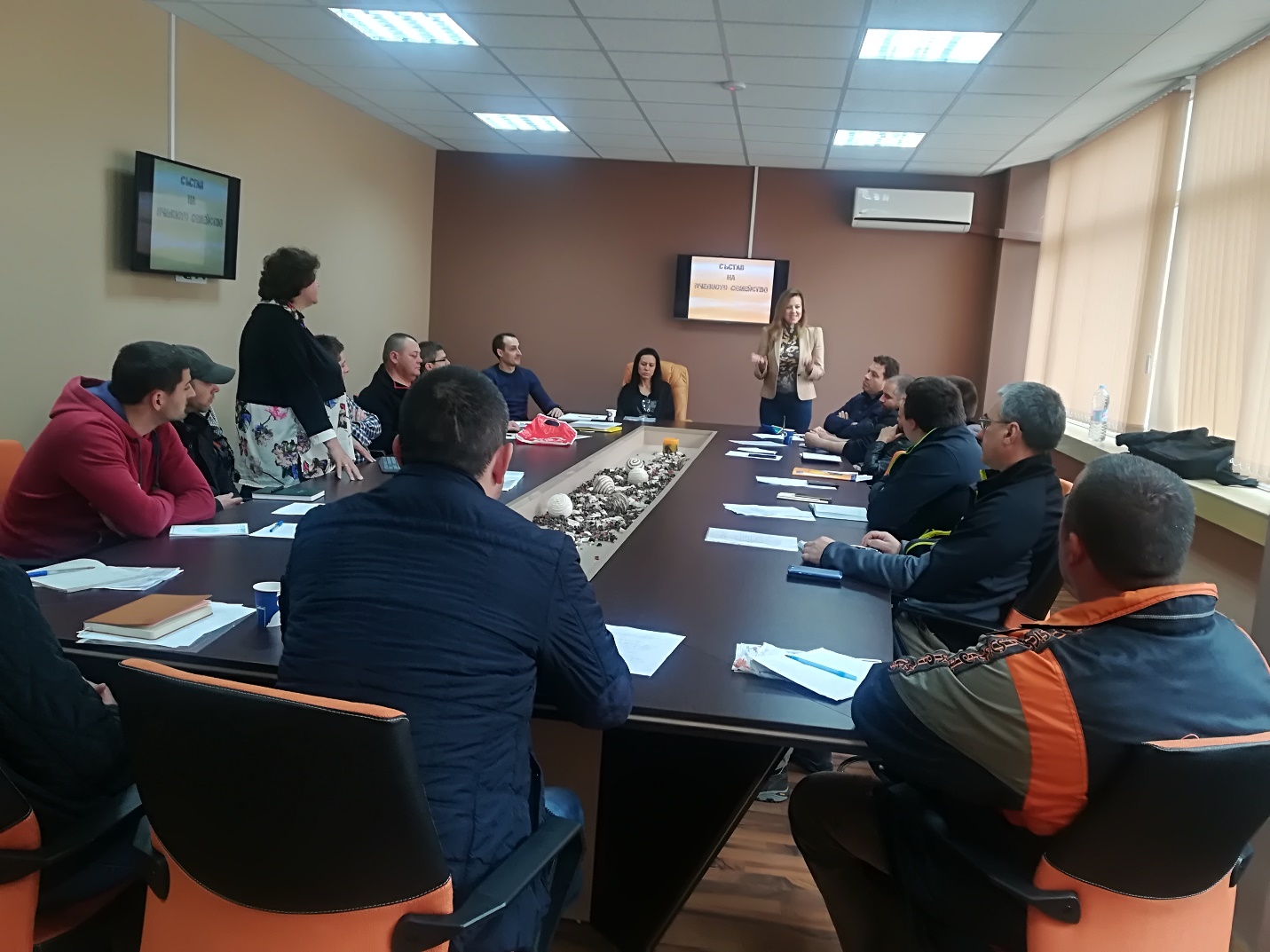 